COMUNICAÇÃO CIENTÍFICA OU RELATO (ESCOLHA A MODALIDADE E APAGUE A OUTRA)TITULO: TÍTULO EM PORTUGUÊS: NO QUADRO, FONTE GEORGIA 13, JUSTIFICADO À ESQUERDA, CAIXA ALTA, ESPAÇAMENTO DUPLO, NEGRITOAutor(es) e co-autor(es) em fonte Georgia, corpo 10, negrito, em caixa alta-baixa, justificado à esquerda, espaço simples; e-mail (ex. Fulano de Tal; fulanodetal@email.com)Obs. Se houve coautores ou orientadores, incluir abaixo em lista identificando a condição de cada um. (ex. Beltrano de Tal; beltranodetal@email.com (coautor ou orientador))RESUMOLeia atentamente as instruções do template. Caso elas não sejam seguidas rigorosamente, o artigo voltará ao autor para adequação. Resumo de até 10 linhas. Fonte Georgia 10, espacejamento 1,0, justificado. PALAVRAS-CHAVEAté cinco palavras-chave separadas por ponto. Fonte Georgia 10, espacejamento 1,0, justificado.1. INTRODUÇÃO (SUBTÍTULOS, EM GEORGIA, NEGRITO, CAIXA ALTA, CORPO 12, ESPACEJAMENTO 1,5, ALINHADO À ESQUERDA) Formatação: Corpo do artigo em Georgia, fonte 12, espacejamento 1,5, justificado. Tamanho: mínimo de 10 e máximo de 20 laudas. A contagem inclui a primeira página, mas os números devem ficar visíveis somente a partir da segunda (número 2), sempre na margem superior (cabeçalho) e alinhados à direita.Notas, citações, tabelas, quadros, fórmulas e ilustrações, devem ser apresentados de acordo com a NBR 6021 (ABNT), na sequência lógica do próprio texto, procurando indicar estes itens no decorrer do texto e inserindo-os próximo do momento em que são citados. Nestes casos, deve-se numerar os itens, incluindo título (caixa alta e alinhado à esquerda) e legendas, além da referência.As citações diretas e indiretas, devidamente referenciadas pelo sistema autor/data, devem ser apresentadas de acordo com a NBR 10520 (ABNT).Citações com mais de 3 linhas completas devem ser formatadas em fonte Gisha, corpo 10, entrelinhamento simples e recuo de 4 cm.As notas de rodapé devem ser evitadas e utilizadas apenas quando o conteúdo apresenta algo pertinente ao debate, mas que não cabe no texto principal. As notas de rodapé devem utilizar fonte Georgia, corpo 10, espaço simples, alinhado à esquerda.Negritos devem ser usados apenas para palavras a serem destacadas.Itálico deve ser usado apenas para palavras estrangeiras ou neologismos, sendo obrigatório o uso nestas condições.Aspas devem ser utilizadas para títulos de obras e citações ou para expressar ambiguidade.Na introdução devem ser apresentados os aspectos iniciais do texto de forma corrida, isto é, sem tópicos, incluindo, no caso de artigos: tematização e/ou contextualização, problema de pesquisa, hipótese(s), objetivo(s), justificativa, aspectos metodológicos e teóricos utilizados. 1.1 Subseção numerada, em Georgia, caixa baixa, corpo 12, 1,15, negrito1.1.1 Subseção numerada, em Georgia, caixa baixa, corpo 12, 1,15Subseção numerada, em Georgia, caixa baixa, corpo 12, 1,152. METODOLOGIA (opcional)É possível optar em apresentar um capítulo metodológico ou de procedimentos metodológicos e técnicos utilizados. Esta escolha fica a critério dos autores. É importante que os aspectos metodológicos sejam bem descritos, baseados em bibliografia adequada em algum momento do texto.3. DESENVOLVIMENTO (utilizar subtítulos sugestivos ao debate)Outro aspecto importante diz respeito ao referencial teórico utilizado. Neste caso, é importante destacar as orientações teóricas adotadas e realizar as devidas referências às citações utilizadas, apresentando articulação entre diferentes autores. A seguir, orienta-se sobre como realizar a citação, seguindo as normas da ABNT:Citações diretas: São aquelas cujo trecho corresponde a exatamente o que o autor disse. Devem incluir aspas, sobrenome do autor em caixa alta, ano e página de onde foi extraído. Ao final, nas referências, devem constar as informações bibliográficas da obra cujo trecho foi extraído. Neste caso, o ponto vem ao final, após os dados da referência.Exemplo: “[...] que engloba a produção do sentido e mesmo do próprio real mediante símbolos  consubstanciados em múltiplas linguagens” (PARECER, 1999,  p.  382).Citações diretas com recuo: Toda vez que a citação ultrapassar o limite de 3 linhas completas, a citação deve apresentar recuo de 4 cm, tamanho 10, espaço simples, justificado. Ao final, incluir o sobrenome do autor em caixa alta, ano da obra e página de onde foi extraído o trecho. Neste caso, o ponto vem ao final do trecho citado, sendo que as informações de referência não devem conter ponto.Exemplo 1:O ano de 1999 pode muito bem passar à história do ensino de Comunicação no Brasil e do ensino de todas as especificidades profissionais que a área engloba como aquele que permitiu que viesse à tona uma variedade inumerável de concepções sobre a sua prática, aparentemente colocando em campos opostos duas grandes correntes que, de forma simplificada, podem ser reunidas entre aqueles que se puseram pela preponderância de um campo de "múltiplas linguagens" e entre aqueles que advogaram a autonomia de uma dessas linguagens, a do jornalismo, cujo arcabouço teórico-conceitual o configuraria como um campo específico. (FARO, 1999, on-line)Exemplo 2 :[...] todas as formulações deste documento baseiam-se no dado histórico de que o jornalismo na contemporaneidade é aquele que se convencionou chamar de informativo, que desde o século XIX suplantou a imprensa opinativa, embora os veículos noticiosos ainda reservem espaços para a opinião e análise. E, aqui, é fundamental que o Jornalismo busque sempre, refletir/projetar a pluralidade dos sujeitos sociais da contemporaneidade, para além de crenças, interesses particulares ou afins. (FNPJ, 2009, p.1)Citações diretas livres: É possível fazer a citação direta citando o autor durante o texto. Neste caso, basta incluir o sobrenome do autor em caixa baixa, seguido do ano e página entre parênteses e do trecho a ser citado com as devidas aspas. Insira o ponto final após as aspas. O recurso “[...]” deve ser usado sempre que houver elementos na frase antes ou após o trecho recortado.Exemplo: Ao chamar atenção para os aspectos políticos e epistemológicos que orientaram o debate da comunidade acadêmica, em 2014, sobre a implantação das diretrizes curriculares nas faculdades brasileiras, Lopes (2014, p.113 e 114) também pontua que a configuração contemporânea  “tem favorecido uma disputa entre dois eixos – o  da comunicação e do jornalismo – os quais pleiteiam, cada um a seu modo, o status de teoria ou de grupo específico de conhecimento acadêmico”.Citações indiretas: Estas citações são aquelas que resumem a ideia de um autor, citando, porém, sem uma descrição literal do que ele disse. Podemos usar este recurso para situar a proposta de um ou mais autores dentro do debate que se está propondo. Após apresentar a informação, inclua entre parênteses o sobrenome em caixa alta, seguido do ano. Não deve aparecer a página. O ponto final deve aparecer após os dados de referência.Exemplo: Em cada momento histórico, o campo  de disputas  que  conforma  as  reformas curriculares evidencia a posição dos agentes envolvidos e coloca em cena as conexões entre saber e poder, que fazem com que determinada definição de currículo seja contemplada, que fazem com que determinados conhecimentos e não outros sejam considerados legítimos (SILVA, 2009).Citações indiretas livres: Também é possível citar indiretamente o autor durante o texto, porém, usando um recurso no qual se apresenta o mesmo. Nestes casos, escreva o sobrenome do autor, seguido do ano entre parênteses, e da informação antes ou na sequência.Exemplo: Como explica Silva (2009), em cada momento histórico, o campo  de disputas  que  conforma  as  reformas curriculares evidencia a posição dos agentes envolvidos e coloca em cena as conexões entre saber e poder, que fazem com que determinada definição de currículo seja contemplada, que fazem com que determinados conhecimentos e não outros sejam considerados legítimos.Citação da citação: Outro recurso também utilizado, porém, a ser evitado, é quando cita-se um autor citado por outro em um livro. O ideal é que se faça a leitura na obra original, já que a citação da citação é sempre a leitura em segunda mão de outra pessoa, o que pode conter distorções. Caso faça uso deste recurso, traga primeiro o sobrenome do autor original, seguido do termo apud e das informações do autor e da obra que citou o outro. É possível também citar de forma direta, indireta e livre.Exemplo: “O ensino  de Jornalismo foi implantado no Brasil como resultado do lobby de jornalistas- redatores do serviço público, junto à ditadura a que serviam, com o objetivo de melhorar os seus salários obtendo um título de nível superior” (MELO apud MEDITSCH, 2012, p. 50).Imagens, ilustrações, tabelas, etc. Utilizar título do objeto, com numeração, seguido de dois pontos e título do elemento. Fonte Georgia, tamanho 10, negrito, alinhado à esquerda. Abaixo do elemento, incluir a fonte seguindo as normas da ABNT, fonte Georgia, corpo 10, alinhado à esquerda. Os elementos devem aparecer na mesma página.Exemplo:Gráfico 1: Evolução das publicações em jornalismo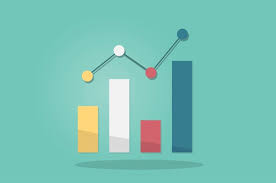 Fonte: SILVA (2010) 4. CONSIDERAÇÕES FINAISAs considerações finais devem trazer uma síntese a respeito do debate apresentado, analisando os resultados obtidos e também realizando a relação com os aspectos iniciais dos objetivos propostos. 
REFERÊNCIASAs referências bibliográficas das obras citadas no corpo do artigo, apresentadas de acordo com a NBR 6023 (ABNT). 3.1.3 As referências bibliográficas devem utilizar fonte Georgia, corpo 11, entrelinhamento simples, alinhado à esquerda.A seguir, apresentamos uma lista sobre como referencia cada tipo de obra. Procure ser o mais preciso e correto nestas indicações. É onde residem a maior parte dos problemas de forma dos trabalhos.LIVRO FÍSICOSOBRENOME, Nome. Título: subtítulo. n°. ed. (número de edição, se houver). Cidade: Editora, ano.___________________. Título do outro livro do autor acima. n°. ed. Cidade: Editora, Ano.SOBRENOME 1, Nome 1; SOBRENOME 2, Nome 2. Título: subtítulo. n°. ed. Cidade: Editora, ano.SOBRENOME, Nome. Título da dissertação ou tese. nº f.(condiz ao número de folhas seguido de f.) . Dissertação/Tese (Mestrado/Doutorado em...) – Nome da Universidade, Cidade, ano.SOBRENOME, Nome. Título do artigo. Título da revista, cidade, editora, volume, número, p. inicial-final, mês, ano.SOBRENOME, Nome. Título. Disponível em: <endereçoonlinecompleto>. Acesso em: dia mês abreviado ano. (No caso de endereço digital, manter os símbolos < e > nas extremidades, sem conversão em link. Não esquecer da data de acesso)SOBRENOME, Nome. Título do trabalho. In: NOME DO CONGRESSO OU EVENTO, n. (número do congresso em arábico). ANO, Cidade. Título da publicação do evento. Cidade de publicação: Editora, ano. p.(intervalo de páginas).AUTOR DA PARTE DA OBRA. Título da parte utilizada: subtítulo se houver. In:AUTOR DA OBRA. Título da obra. Edição. Local: Editora, ano (se houver), p. inicial-final.Apellido. Título: subtítulo. No. ed. (número de expedición, si lo hubiera). Ciudad: Editorial, año. (Para obras em outro idioma)___________________. Título do outro livro do autor acima. n°. ed. Cidade: Editora, Anoa, b, c. (Para obras cujo sobrenome e ano são o mesmo, incluir indicação ao lado do ano com ordem alfabética: a, b, c... Deve corresponder a citação no corpo do texto) LIVRO ONLINEAUTOR. Título do livro: subtítulo se houver. Edição. Local: Editora, ano. Disponível em: <aqui você insere o link>. Acesso em: dia mês abreviado ano.PARTE DE LIVROAUTOR DA PARTE DA OBRA. Título da parte utilizada: subtítulo se houver. In:AUTOR DA OBRA. Título da obra. Edição. Local: Editora, ano (se houver), Número da página inicial-final da parte (se houver). Disponível em: <aqui você insere o link>.Acesso em: dia mês abreviado ano.LEIS E DOCUMENTOS OFICIAISSIGLA DO ÓRGÃO OU ENTE FEDERATIVO. Título da lei (Lei nº XYZ) ou documento.. Cidade, dia mês abreviado ano da publicação. Disponível em: <aqui você insere o link>. Acesso em: dia mês abreviado ano.VERBETE DE DICIONÁRIOPALAVRA CONSULTADA. In: AUTOR DA OBRA. Título da obra. Local: Editora, ano. Disponível em: <aqui você insere o link>. Acesso em: dia mês abreviado ano.DISSERTAÇÃO, TESE, MONOGRAFIAAUTOR. Título. Número de páginas. Tese, monografia ou dissertação (Grau e Área) – Unidade de ensino, Instituição de ensino, Local, ano. Disponível em: <aqui vocêinsere o link> (se for o caso). Acesso em: dia mês abreviado ano.ARTIGO, NOTÍCIA, REPORTAGEMAUTOR. Título do artigo, matéria. Título do periódico, local, volume, número, data. Número de páginas. Disponível em: <aqui você insere o link>. Acesso em: dia mês abreviado ano.ENTREVISTAÚLTIMO NOME, Primeiro nome do entrevistado. [Entrevista concedida a] Nome do Entrevistador. Dia, mês abreviado, ano da entrevista.ENTREVISTA PUBLICADAÚLTIMO NOME, Primeiro nome do entrevistado. Título da entrevista. Título da fonte de publicação, local, número, data, número da página inicial-final da parte. Entrevista concedida a nome e sobrenome do entrevistador. VÍDEONOME DO SITE. Nome do vídeo. Vídeo (tempo). Disponível em: <aqui você insereo link>. Acesso em: dia mês abreviado ano.DOCUMENTÁRIO/FILMETÍTULO do documentário ou filme. Direção de Fulano. Local: Produtora, ano. Tipodo material (duração em minutos). Disponível em: <aqui você insere o link>. Acessoem: dia mês abreviado ano.POSTAGEM EM BLOGAUTOR. Título do post. Local, data. Disponível em: <aqui você insere o link>.Acesso em: dia mês abreviado ano.POSTAGEM NO TWITTERAUTOR. (Apelido – o que vai depois do @). “O texto do Tweet”. Data, horário.Designação.POSTAGEM NO FACEBOOKAUTOR. (página do autor). Título do post (se houver). Local, data. Disponível em:<aqui você insere o link>. Acesso em: dia mês abreviado ano.